نموذج استمارة تسجيل في عضوية الجمعية العلمية السعودية للفن والتصميمإقـرار: *◻أقـر بأن البيـانات المذكـورة أعـلاه صحيحـة وسليمـة، وأنه تم الاطلاع ومراجعـة شـروط وأحكـام العضويـة.قرر مجلس إدارة الجمعية:◻قبول عضويته  ◻عدم قبول العضوية                                                                                                                                                                  رئيس مجلس الإدارة                                                                                                                                                              الاسم: ............................                                                                                                                                                التوقيع...............................                                                                                                                                                    التاريخ.............................ملاحظة: لا ينظر في الطلبات بدون ارفاق صورة من سداد الرسومتعبئة طلب الاشتراك بالعضوية حسب النموذج الموضحتحويل قيمة رسوم اشتراك العضوية إلى الحساب البنكي للجمعية، مع ارفاق صورة الحوالة، وارسال الايصال على البريد الإلكتروني للجمعية.ملاحظة: لا ينظر في الطلبات بدون ارفاق صورة من سداد الرسومتعبئة طلب الاشتراك بالعضوية حسب النموذج الموضحتحويل قيمة رسوم اشتراك العضوية إلى الحساب البنكي للجمعية، مع ارفاق صورة الحوالة، وارسال الايصال على البريد الإلكتروني للجمعية.ملاحظة: لا ينظر في الطلبات بدون ارفاق صورة من سداد الرسومتعبئة طلب الاشتراك بالعضوية حسب النموذج الموضحتحويل قيمة رسوم اشتراك العضوية إلى الحساب البنكي للجمعية، مع ارفاق صورة الحوالة، وارسال الايصال على البريد الإلكتروني للجمعية.الحساب البنكي للجمعية)2560294419940(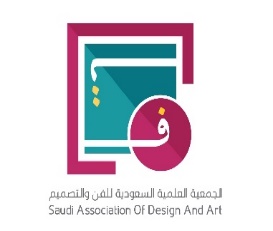 رقم الحساب الموحد الآيبانSA ) 9220000002560294419940(اسم البنكبنك الرياضاسم ورقم المسؤول01182-37985الموقع الإلكترونيhttps://www.pnu.edu.sa/ar/ViceRectorates/VGS/Societies/Design/Pages/Home.aspxالبريد الإلكتروني CAD-SA@pnu.edu.sa نوع العضويةرسوم العضوية سنوياًمزايا العضوية◻عضوية عاملة(150) ريالتمنح لمن تختاره الجمعية ممن قدموا لها خدمات مادية أو معنوية أو ساهموا في تطوير مجالات اهتمامها، ويتم اختيار عضو الشرف بقرار من الجمعية العمومية، بناء على ترشيح مجلس الإدارة ولعضو الشرف حضور جلسات الجمعية العمومية ولجان الجمعية المختلفة والاشتراك في المناقشات.◻عضوية شرفيةبدون رسومتمنح بقرار من الجمعية العمومية لمن أسهم في تطوير مجالات اهتمام الجمعية العلمية، أو قدم لها إسهامات مالية أو معنوية معتبرة، ويعفي عضو الشرف من شرط سداد الاشتراك، ويجوز له حضور اجتماعات الجمعية العمومية ولجانها المختلفة والاشتراك في المناقشات، دون أن يكون له حق التصويت.◻عضوية انتساب(75) ريال3- عضوية انتساب: يتمتع بها:أ. الطلاب الجامعيون في مجال تخصص الجمعية العلمية.ب. العاملون والمهتمون في مجال الجمعية العلمية ممن لا يتوفر فيهم شرط المؤهل العلمي المحدد للعضوية العاملة.ويعفى العضو المنتسب من (50%) من قيمة الاشتراك السنوي، ويجوز له حضور اجتماعات الجمعية العمومية ولجانها المختلفة والاشتراك في المناقشات دون أن يكون له حق التصويت.الرجاء تعبئة البياناتالرجاء تعبئة البياناتالرجاء تعبئة البياناتالرجاء تعبئة البياناتالرجاء تعبئة البياناتالرجاء تعبئة البياناتالرجاء تعبئة البياناتالرجاء تعبئة البياناتالرجاء تعبئة البياناتالاسم الثلاثيالجنسرقم الهوية/ الإقامةرقم الهوية..............................تاريخها..................................... مصدرهارقم الهوية..............................تاريخها..................................... مصدرهارقم الهوية..............................تاريخها..................................... مصدرهارقم الهوية..............................تاريخها..................................... مصدرهارقم الهوية..............................تاريخها..................................... مصدرهارقم الهوية..............................تاريخها..................................... مصدرهارقم الهوية..............................تاريخها..................................... مصدرهارقم الهوية..............................تاريخها..................................... مصدرهاالجنسيةالمدينةمكان الإقامةالبريد الإلكترونيالمؤهل الدراسيالدرجة العلميةقائمة منسدلة◻دكتوراه◻ماجستير◻بكالوريوس◻ثانوي◻طالبة◻موظفة◻غير موظفة◻أخرىجهة وتاريخ الحصول على الدرجة العلميةالتخصص العامالتخصص الدقيقرقم الجوالرقم الهاتفصندوق بريدالرمز البريديالوظيفة (أن وجدت)مكان العملالخبرات العلميةعضوية الجمعيات الأخرىالخبرات في القطاع الخاصالاهتمامات في مجال التخصصالإسهام في مجال الجمعيةقائمة منسدلة◻تحكيم أبحاث.◻تنفيذ دورات وورش عمل.◻ مشاركة بالمؤتمرات والندوات.◻إلقاء محاضرات.◻استشارات◻بحث◻تخطيط◻ أخرى تذكر...................................................◻تحكيم أبحاث.◻تنفيذ دورات وورش عمل.◻ مشاركة بالمؤتمرات والندوات.◻إلقاء محاضرات.◻استشارات◻بحث◻تخطيط◻ أخرى تذكر...................................................◻تحكيم أبحاث.◻تنفيذ دورات وورش عمل.◻ مشاركة بالمؤتمرات والندوات.◻إلقاء محاضرات.◻استشارات◻بحث◻تخطيط◻ أخرى تذكر...................................................◻تحكيم أبحاث.◻تنفيذ دورات وورش عمل.◻ مشاركة بالمؤتمرات والندوات.◻إلقاء محاضرات.◻استشارات◻بحث◻تخطيط◻ أخرى تذكر...................................................◻تحكيم أبحاث.◻تنفيذ دورات وورش عمل.◻ مشاركة بالمؤتمرات والندوات.◻إلقاء محاضرات.◻استشارات◻بحث◻تخطيط◻ أخرى تذكر...................................................◻تحكيم أبحاث.◻تنفيذ دورات وورش عمل.◻ مشاركة بالمؤتمرات والندوات.◻إلقاء محاضرات.◻استشارات◻بحث◻تخطيط◻ أخرى تذكر...................................................◻تحكيم أبحاث.◻تنفيذ دورات وورش عمل.◻ مشاركة بالمؤتمرات والندوات.◻إلقاء محاضرات.◻استشارات◻بحث◻تخطيط◻ أخرى تذكر...................................................◻تحكيم أبحاث.◻تنفيذ دورات وورش عمل.◻ مشاركة بالمؤتمرات والندوات.◻إلقاء محاضرات.◻استشارات◻بحث◻تخطيط◻ أخرى تذكر...................................................ارسال السيرة الذاتيةارسال السيرة الذاتيةارسال السيرة الذاتيةارسال السيرة الذاتيةارسال السيرة الذاتيةارسال السيرة الذاتيةارسال السيرة الذاتيةارسال السيرة الذاتيةارسال السيرة الذاتية                     ◻ نقدي من خلال زيارة مكتب الجمعية (كلية التصاميم والفنون محطة A8) الدور الثاني مكتب ( (2.105                      ◻تحويل بنكي (تحويل قيمة رسوم اشتراك العضوية إلى الحساب البنكي للجمعية المشار أعلاه).التواصل مع الجمعية لإصدار اثبات العضوية